ЗАКОН АМУРСКОЙ ОБЛАСТИО БЮДЖЕТНОМ ПРОЦЕССЕ В АМУРСКОЙ ОБЛАСТИПринятАмурскимобластным Советомнародных депутатов23 августа 2007 годаПреамбула утратила силу. - Закон Амурской области от 25.09.2015 N 577-ОЗ.Статья 1. Общие положения1. Проекты областного бюджета и бюджета Территориального фонда обязательного медицинского страхования Амурской области составляются и утверждаются сроком на три года - очередной финансовый год и плановый период.(в ред. Законов Амурской области от 16.05.2011 N 479-ОЗ, от 08.09.2022 N 143-ОЗ)2. Порядок и сроки составления проекта областного бюджета, а также порядок работы над документами и материалами, обязательными для представления одновременно с проектом областного бюджета, определяются Правительством Амурской области (далее - Правительство области).(в ред. Закона Амурской области от 08.09.2022 N 143-ОЗ)3. Порядок и сроки составления проекта бюджета Территориального фонда обязательного медицинского страхования Амурской области определяются Правительством области.(в ред. Законов Амурской области от 16.05.2011 N 479-ОЗ, от 08.09.2022 N 143-ОЗ)4. Закон области об областном бюджете на очередной финансовый год и плановый период (далее - закон об областном бюджете) и закон области о бюджете Территориального фонда обязательного медицинского страхования Амурской области на очередной финансовый год и плановый период (далее - закон области о бюджете Территориального фонда обязательного медицинского страхования Амурской области) вступают в силу с 1 января очередного финансового года.(в ред. Законов Амурской области от 16.05.2011 N 479-ОЗ, от 08.09.2022 N 143-ОЗ)Часть пятая утратила силу с 1 января 2021 года. - Закон Амурской области от 05.10.2020 N 587-ОЗ.6. В случае если в очередном финансовом году и плановом периоде общий объем расходов недостаточен для финансового обеспечения установленных законодательством области расходных обязательств, Правительство области вносит в Законодательное Собрание Амурской области (далее - Законодательное Собрание) проекты законов области об изменении сроков вступления в силу или приостановлении действия в очередном финансовом году и плановом периоде отдельных законов, положений законов области, не обеспеченных источниками финансирования в очередном финансовом году и плановом периоде.(часть 6 введена Законом Амурской области от 24.11.2008 N 129-ОЗ; в ред. Законов Амурской области от 16.05.2011 N 479-ОЗ, от 08.09.2022 N 143-ОЗ)Статья 2. Особенности бюджетных полномочий участников бюджетного процесса, являющихся органами государственной власти Амурской области(в ред. Закона Амурской области от 21.11.2022 N 196-ОЗ)1. Законодательное Собрание осуществляет организацию и проведение публичных слушаний по проекту областного бюджета и годовому отчету об исполнении областного бюджета.(часть 1 в ред. Закона Амурской области от 24.04.2008 N 22-ОЗ)2. Правительство области:1) организует опубликование в средствах массовой информации проекта областного бюджета, годового отчета об исполнении областного бюджета в течение десяти дней со дня внесения их в Законодательное Собрание;(п. 1 в ред. Закона Амурской области от 24.04.2008 N 22-ОЗ)2) публикует в средствах массовой информации ежеквартальные сведения о ходе исполнения областного бюджета, а также о численности государственных гражданских служащих области и работников государственных учреждений области с указанием фактических затрат на их денежное содержание.3. Исполнительный орган Амурской области, осуществляющий функции в сфере управления финансами:(в ред. Закона Амурской области от 21.11.2022 N 196-ОЗ)1) на основании и во исполнение Бюджетного кодекса Российской Федерации, иных актов бюджетного законодательства Российской Федерации, актов Президента Российской Федерации и Правительства Российской Федерации, актов бюджетного законодательства области и правовых актов Губернатора Амурской области (далее - Губернатор области) и Правительства области издает распорядительные акты (приказы) в установленной сфере деятельности, обязательные для исполнения главными распорядителями, распорядителями, получателями средств областного бюджета, главными администраторами (администраторами) доходов областного бюджета и главными администраторами (администраторами) источников финансирования дефицита областного бюджета;(в ред. Законов Амурской области от 24.04.2008 N 22-ОЗ, от 08.09.2022 N 143-ОЗ)2) разрабатывает проект постановления Правительства области о порядке составления проекта областного бюджета и проекта бюджета Территориального фонда обязательного медицинского страхования;(в ред. Законов Амурской области от 16.05.2011 N 479-ОЗ, от 29.09.2014 N 404-ОЗ)3) разрабатывает основные направления бюджетной политики;4) утратил силу с 1 января 2012 года. - Закон Амурской области от 16.05.2011 N 479-ОЗ;5) проектирует предельные объемы бюджетных ассигнований по главным распорядителям средств областного бюджета в соответствии с Бюджетным кодексом Российской Федерации и нормативными правовыми актами области;6) разрабатывает программу государственных внутренних заимствований на очередной финансовый год и плановый период;(в ред. Закона Амурской области от 16.05.2011 N 479-ОЗ)7) осуществляет государственные заимствования области;(в ред. Закона Амурской области от 04.10.2019 N 410-ОЗ)8) осуществляет методологическое руководство подготовкой и устанавливает порядок представления главными распорядителями средств областного бюджета обоснований бюджетных ассигнований;9) осуществляет управление средствами на едином счете областного бюджета;     1    9 )  осуществляет  операции  по управлению остатками средств  на единомсчете областного бюджета;     1(п. 9  введен Законом Амурской области от 28.06.2013 N 194-ОЗ)10) осуществляет составление и ведение кассового плана исполнения областного бюджета;11) утратил силу. - Закон Амурской области от 01.09.2023 N 356-ОЗ;12) представляет отчеты об исполнении областного бюджета за первый квартал, полугодие и девять месяцев текущего финансового года в Правительство области;13) разрабатывает условия выпуска и размещения государственных займов области и выступает в качестве эмитента государственных ценных бумаг области;14) осуществляет управление государственным долгом области;15) утратил силу. - Закон Амурской области от 28.06.2013 N 194-ОЗ.16) разрабатывает бюджетный прогноз области на долгосрочный период;(п. 16 введен Законом Амурской области от 27.02.2015 N 493-ОЗ)17) разрабатывает проект постановления Правительства области о порядке разработки и утверждения, периоде действия, а также о требованиях к составу и содержанию бюджетного прогноза области на долгосрочный период;(п. 17 введен Законом Амурской области от 27.02.2015 N 493-ОЗ)18) разрабатывает проект постановления Правительства области о порядке формирования и ведения реестра источников доходов областного бюджета и бюджета Территориального фонда обязательного медицинского страхования Амурской области и о порядке предоставления в министерство финансов области реестра источников доходов бюджетов муниципальных образований области и реестра источников доходов бюджета Территориального фонда обязательного медицинского страхования Амурской области;(п. 18 введен Законом Амурской области от 27.02.2015 N 493-ОЗ)19) разрабатывает проект постановления Правительства области о порядке предоставления муниципальным образованиям области, использования и возврата ими бюджетных кредитов, полученных из областного бюджета.(п. 19 введен Законом Амурской области от 27.02.2015 N 493-ОЗ)4. Исполнительный орган Амурской области, осуществляющий функции в сфере управления экономикой:(в ред. Закона Амурской области от 21.11.2022 N 196-ОЗ)1) разрабатывает проект постановления Правительства области о порядке разработки прогноза социально-экономического развития области и прогноз социально-экономического развития области;2) разрабатывает основные направления налоговой политики;3) утратил силу. - Закон Амурской области от 08.09.2022 N 143-ОЗ;4) утратил силу. - Закон Амурской области от 04.10.2010 N 382-ОЗ;5) разрабатывает программу государственных гарантий области на очередной финансовый год и плановый период и обеспечивает мероприятия по ее исполнению;(в ред. Законов Амурской области от 24.04.2008 N 22-ОЗ, от 16.05.2011 N 479-ОЗ)6) утратил силу. - Закон Амурской области от 08.09.2022 N 143-ОЗ;7) формирует перечень налоговых расходов Амурской области;(п. 7 введен Законом Амурской области от 28.03.2019 N 333-ОЗ)8) осуществляет оценку налоговых расходов Амурской области;(п. 8 введен Законом Амурской области от 28.03.2019 N 333-ОЗ)9) разрабатывает проект постановления Правительства области об утверждении порядка формирования перечня налоговых расходов Амурской области и оценки налоговых расходов Амурской области.(п. 9 введен Законом Амурской области от 28.03.2019 N 333-ОЗ)Часть пятая утратила силу. - Закон Амурской области от 24.04.2008 N 22-ОЗ.Часть шестая утратила силу. - Закон Амурской области от 02.09.2008 N 235-ОЗ.     1    6  .  Исполнительный  орган  Амурской области, осуществляющий функции всфере   организации  и  управления  проектной  деятельности  и  организациипроцессного   (бережливого)   управления  исполнительных  органов  Амурскойобласти:(в ред. Закона Амурской области от 01.09.2023 N 356-ОЗ)1) координирует деятельность по разработке и корректировке государственных программ Амурской области (далее - государственная программа области);2) проводит ежегодную оценку эффективности реализации государственных программ области и подготавливает сводный годовой доклад о ходе реализации и об оценке эффективности государственных программ области.(часть 6.1 введена Законом Амурской области от 08.09.2022 N 143-ОЗ)7. Исполнительный орган Амурской области, осуществляющий функции в сфере управления дорожным хозяйством, разрабатывает проект постановления Правительства области о порядке формирования и использования бюджетных ассигнований дорожного фонда Амурской области (далее - дорожный фонд области).(часть 7 введена Законом Амурской области от 28.06.2013 N 194-ОЗ; в ред. Законов Амурской области от 01.06.2020 N 538-ОЗ, от 21.11.2022 N 196-ОЗ)Часть восьмая утратила силу. - Закон Амурской области от 01.03.2023 N 274-ОЗ.             1    Статья  2  .  Утратила  силу.  -  Закон  Амурской области от 01.03.2023N 274-ОЗ.Статья 3. Порядок представления, рассмотрения и утверждения бюджета Территориального фонда обязательного медицинского страхования Амурской области, внесения в него изменений и годового отчета о его исполнении(в ред. Законов Амурской области от 16.05.2011 N 479-ОЗ, от 25.09.2015 N 577-ОЗ, от 08.09.2022 N 143-ОЗ)Часть первая утратила силу с 1 января 2012 года. - Закон Амурской области от 16.05.2011 N 479-ОЗ.2. Губернатор области вносит одобренный Правительством области проект закона области о бюджете Территориального фонда обязательного медицинского страхования Амурской области в Законодательное Собрание для рассмотрения одновременно с проектом закона об областном бюджете.(в ред. Законов Амурской области от 24.04.2008 N 22-ОЗ, от 16.05.2011 N 479-ОЗ, от 08.09.2022 N 143-ОЗ)Проект закона области о бюджете Территориального фонда обязательного медицинского страхования Амурской области изменяет параметры планового периода утвержденного бюджета фонда и утверждает добавленные параметры второго года планового периода проекта бюджета.(абзац введен Законом Амурской области от 16.05.2011 N 479-ОЗ; в ред. Закона Амурской области от 08.09.2022 N 143-ОЗ)Изменение параметров планового периода утверждаемого бюджета Территориального фонда обязательного медицинского страхования Амурской области осуществляется путем утверждения уточнений показателей, являющихся предметом рассмотрения проекта закона области о бюджете Территориального фонда обязательного медицинского страхования Амурской области.(абзац введен Законом Амурской области от 16.05.2011 N 479-ОЗ; в ред. Законов Амурской области от 08.09.2022 N 143-ОЗ, от 01.09.2023 N 356-ОЗ)Вместе с проектом закона области о бюджете Территориального фонда обязательного медицинского страхования Амурской области в Законодательное Собрание представляется пояснительная записка, содержащая обоснование доходов, расходов (включая расходы на выполнение управленческих функций), дефицита (профицита) бюджета Территориального фонда обязательного медицинского страхования Амурской области на очередной финансовый год и плановый период.(в ред. Закона Амурской области от 08.09.2022 N 143-ОЗ)Абзацы пятый - седьмой утратили силу. - Закон Амурской области от 08.09.2022 N 143-ОЗ.3. Проект бюджета Территориального фонда обязательного медицинского страхования Амурской области должен содержать показатели доходов и расходов в соответствии со статьями 146, 147 Бюджетного кодекса Российской Федерации.(в ред. Законов Амурской области от 16.05.2011 N 479-ОЗ, от 08.09.2022 N 143-ОЗ)Часть четвертая утратила силу. - Закон Амурской области от 25.09.2015 N 577-ОЗ.5. Ответственным за рассмотрение проекта закона области о бюджете Территориального фонда обязательного медицинского страхования Амурской области является комитет Законодательного Собрания, в ведении которого находятся вопросы здравоохранения (далее в настоящей статье - ответственный комитет).(в ред. Законов Амурской области от 24.04.2008 N 22-ОЗ, от 16.05.2011 N 479-ОЗ, от 01.06.2012 N 47-ОЗ, от 11.10.2021 N 14-ОЗ, от 08.09.2022 N 143-ОЗ)Абзац утратил силу. - Закон Амурской области от 11.10.2021 N 14-ОЗ.Проект закона области о бюджете Территориального фонда обязательного медицинского страхования Амурской области, внесенный в Законодательное Собрание Губернатором области, направляется на заключение в контрольно-счетную палату Амурской области (далее - контрольно-счетная палата области) ответственным комитетом в порядке, предусмотренном Регламентом Законодательного Собрания Амурской области.(абзац введен Законом Амурской области от 25.09.2015 N 577-ОЗ; в ред. Законов Амурской области от 28.03.2019 N 333-ОЗ, от 08.09.2022 N 143-ОЗ, от 21.11.2022 N 196-ОЗ)6. Проект закона области о бюджете Территориального фонда обязательного медицинского страхования Амурской области рассматривается Законодательным Собранием в двух чтениях:(в ред. Законов Амурской области от 24.04.2008 N 22-ОЗ, от 16.05.2011 N 479-ОЗ, от 08.09.2022 N 143-ОЗ)1) в первом чтении в течение 28 дней со дня его внесения Губернатором области в Законодательное Собрание;(в ред. Законов Амурской области от 24.04.2008 N 22-ОЗ, от 04.10.2010 N 382-ОЗ, от 25.09.2015 N 577-ОЗ, от 08.09.2022 N 143-ОЗ)2) во втором чтении до 12 декабря текущего года включительно, но не позднее принятия закона об областном бюджете.(в ред. Законов Амурской области от 25.09.2015 N 577-ОЗ, от 21.11.2022 N 196-ОЗ)7. При рассмотрении в первом чтении проекта закона области о бюджете Территориального фонда обязательного медицинского страхования Амурской области Законодательным Собранием заслушиваются доклады представителя Территориального фонда обязательного медицинского страхования Амурской области и председателя ответственного комитета, рассматриваются концепция проекта закона и основные характеристики бюджета (общий объем доходов, общий объем расходов, дефицит (профицит) бюджета).(часть 7 в ред. Закона Амурской области от 01.09.2023 N 356-ОЗ)8. При рассмотрении во втором чтении проекта закона области о бюджете Территориального фонда обязательного медицинского страхования Амурской области утверждаются:1) прогнозируемый общий объем доходов на очередной финансовый год и плановый период;2) объем межбюджетных трансфертов, получаемых из других бюджетов бюджетной системы Российской Федерации в очередном финансовом году и плановом периоде;3) общий объем расходов в очередном финансовом году и плановом периоде;4) объем межбюджетных трансфертов, предоставляемых другим бюджетам бюджетной системы Российской Федерации в очередном финансовом году и плановом периоде;5) дефицит (профицит) бюджета Территориального фонда обязательного медицинского страхования Амурской области;6) распределение бюджетных ассигнований на очередной финансовый год и плановый период по разделам, подразделам, целевым статьям и группам видов расходов классификации расходов бюджетов;7) источники финансирования дефицита бюджета Территориального фонда обязательного медицинского страхования Амурской области в очередном финансовом году и плановом периоде;8) текстовые статьи проекта закона области о бюджете Территориального фонда обязательного медицинского страхования Амурской области.(часть 8 в ред. Закона Амурской области от 01.09.2023 N 356-ОЗ)9. Субъекты права законодательной инициативы в установленный постановлением Законодательного Собрания о принятии в первом чтении проекта закона о бюджете Территориального фонда обязательного медицинского страхования Амурской области срок представляют в ответственный комитет поправки.Ответственный комитет готовит сводные таблицы поправок, рекомендованных к принятию, к отклонению, поправок, решение по которым не принято, и вносит их на рассмотрение Законодательного Собрания.Поправки к проекту закона области о бюджете Территориального фонда обязательного медицинского страхования Амурской области рассматриваются ответственным комитетом при наличии заключений по этим поправкам Губернатора области и контрольно-счетной палаты области. Заключения Губернатора области и контрольно-счетной палаты области не требуются при рассмотрении поправок, носящих лингвистический, юридико-технический характер, а также поправок, устраняющих внутренние противоречия.(часть 9 в ред. Закона Амурской области от 01.09.2023 N 356-ОЗ)10. При рассмотрении во втором чтении проект закона области о бюджете Территориального фонда обязательного медицинского страхования Амурской области принимается в целом. При рассмотрении проекта закона области о бюджете Территориального фонда обязательного медицинского страхования Амурской области во втором чтении Законодательное Собрание не имеет права изменять показатели бюджета, если на эти изменения отсутствует положительное заключение Губернатора области.(в ред. Законов Амурской области от 24.04.2008 N 22-ОЗ, от 16.05.2011 N 479-ОЗ, от 08.09.2022 N 143-ОЗ, от 01.09.2023 N 356-ОЗ)11. При рассмотрении проекта закона области о бюджете Территориального фонда обязательного медицинского страхования Амурской области Законодательное Собрание принимает решение о принятии или об отклонении указанного законопроекта.(в ред. Законов Амурской области от 24.04.2008 N 22-ОЗ, от 16.05.2011 N 479-ОЗ, от 08.09.2022 N 143-ОЗ)Порядок работы над проектом закона области о бюджете Территориального фонда обязательного медицинского страхования Амурской области в случае его отклонения аналогичен порядку работы над проектом закона об областном бюджете.(в ред. Законов Амурской области от 16.05.2011 N 479-ОЗ, от 08.09.2022 N 143-ОЗ)12. Принятый Законодательным Собранием проект закона области о бюджете Территориального фонда обязательного медицинского страхования Амурской области в десятидневный срок после дня его принятия направляется Губернатору области для подписания и обнародования.(в ред. Законов Амурской области от 24.04.2008 N 22-ОЗ, от 16.05.2011 N 479-ОЗ, от 08.09.2022 N 143-ОЗ, от 01.09.2023 N 356-ОЗ)13. Губернатор области представляет в Законодательное Собрание проект закона о внесении изменений в закон области о бюджете Территориального фонда обязательного медицинского страхования Амурской области по всем вопросам, являющимся предметом правового регулирования указанного закона.Проект закона области о внесении изменений в закон области о бюджете Территориального фонда обязательного медицинского страхования Амурской области представляется в Законодательное Собрание, как правило, за 15 календарных дней до предполагаемого рассмотрения на заседании Законодательного Собрания.Одновременно с проектом закона области о внесении изменений в закон области о бюджете Территориального фонда обязательного медицинского страхования Амурской области в Законодательное Собрание представляются:1) пояснительная записка с обоснованием предлагаемых изменений;2) сведения об исполнении бюджета Территориального фонда обязательного медицинского страхования Амурской области за истекший отчетный период текущего финансового года.Рассмотрение проекта закона области о внесении изменений в закон области о бюджете Территориального фонда обязательного медицинского страхования Амурской области осуществляется ответственным комитетом в порядке, предусмотренном Регламентом Законодательного Собрания Амурской области.(в ред. Закона Амурской области от 11.10.2021 N 14-ОЗ)Поправки к проекту закона области о внесении изменений в закон области о бюджете Территориального фонда обязательного медицинского страхования Амурской области рассматриваются ответственным комитетом при наличии заключений по этим поправкам Губернатора области и контрольно-счетной палаты области. Заключения Губернатора области и контрольно-счетной палаты области не требуются при рассмотрении поправок, носящих лингвистический, юридико-технический характер, а также поправок, устраняющих внутренние противоречия.(в ред. Закона Амурской области от 01.09.2023 N 356-ОЗ)(часть 13 в ред. Закона Амурской области от 04.07.2017 N 90-ОЗ)14. Внешняя проверка отчета об исполнении бюджета Территориального фонда обязательного медицинского страхования Амурской области, а также его представление в Законодательное Собрание осуществляются в порядке и сроки, установленные частями 5 - 7 статьи 149 Бюджетного кодекса Российской Федерации.(в ред. Законов Амурской области от 16.05.2011 N 479-ОЗ, от 08.09.2022 N 143-ОЗ)Рассмотрение и принятие проекта закона об исполнении бюджета Территориального фонда обязательного медицинского страхования Амурской области осуществляются в порядке, предусмотренном Регламентом Законодательного Собрания Амурской области.(в ред. Законов Амурской области от 16.05.2011 N 479-ОЗ, от 25.09.2015 N 577-ОЗ, от 08.09.2022 N 143-ОЗ, от 01.09.2023 N 356-ОЗ)    Проект    закона   об   исполнении   бюджета   Территориального   фондаобязательного  медицинского  страхования  Амурской области представляется всоответствии  со  структурой,  которая  применялась при утверждении бюджетаТерриториального  фонда  обязательного  медицинского  страхования  Амурскойобласти  на  отчетный  финансовый  год,  и   положениями,  предусмотренными           6статьей 264  Бюджетного кодекса Российской Федерации.(абзац введен Законом Амурской области от 30.04.2015 N 523-ОЗ)Вместе с проектом закона области об исполнении бюджета Территориального фонда обязательного медицинского страхования Амурской области в Законодательное Собрание представляется пояснительная записка, содержащая анализ исполнения бюджета Территориального фонда обязательного медицинского страхования Амурской области по доходам, расходам и источникам финансирования дефицита.(абзац введен Законом Амурской области от 04.07.2017 N 90-ОЗ)В пояснительную записку отдельным разделом включается следующая информация:(абзац введен Законом Амурской области от 04.07.2017 N 90-ОЗ)1) об использовании средств нормированного страхового запаса бюджета Территориального фонда обязательного медицинского страхования Амурской области, включая использование средств, направленных на финансовое обеспечение мероприятий по организации дополнительного профессионального образования медицинских работников по программам повышения квалификации, а также по приобретению и проведению ремонта медицинского оборудования;(пп. 1 введен Законом Амурской области от 04.07.2017 N 90-ОЗ)2) утратил силу. - Закон Амурской области от 21.11.2022 N 196-ОЗ.(часть 14 в ред. Закона Амурской области от 02.09.2009 N 235-ОЗ)Статья 4. Принятие к рассмотрению проекта закона об областном бюджете1. Губернатор области вносит на рассмотрение Законодательного Собрания разработанный Правительством области проект закона об областном бюджете не позднее 25 октября текущего года.(в ред. Закона Амурской области от 27.02.2015 N 493-ОЗ)Проект закона об областном бюджете изменяет параметры планового периода утвержденного областного бюджета и утверждает добавленные параметры второго года планового периода проекта бюджета.Изменение параметров планового периода утверждаемого областного бюджета осуществляется путем утверждения уточнений показателей планового периода утвержденного бюджета, являющихся предметом рассмотрения проекта закона об областном бюджете.(в ред. Закона Амурской области от 01.09.2023 N 356-ОЗ)Одновременно с проектом закона об областном бюджете в Законодательное Собрание представляются:                                                       2    1) документы и материалы, установленные статьей 184  Бюджетного кодексаРоссийской Федерации;2) - 3) утратили силу. - Закон Амурской области от 25.09.2015 N 577-ОЗ;4) утратил силу. - Закон Амурской области от 28.06.2013 N 194-ОЗ;5) перечень объектов капитального строительства областной собственности, учтенных в проекте закона области об областном бюджете, и объемы бюджетных ассигнований, направленных на финансовое обеспечение этих объектов;(в ред. Закона Амурской области от 01.06.2012 N 47-ОЗ)6) перечень публичных нормативных обязательств, подлежащих исполнению за счет средств областного бюджета, и расчеты по ним на очередной финансовый год и плановый период;(п. 6 в ред. Закона Амурской области от 25.09.2015 N 577-ОЗ)7) утратил силу. - Закон Амурской области от 28.06.2013 N 194-ОЗ;8) пояснительная записка к прогнозу социально-экономического развития области;9) структура государственного внутреннего долга по состоянию на конец очередного финансового года и каждого года планового периода;(часть 1 в ред. Закона Амурской области от 16.05.2011 N 479-ОЗ)10) утратил силу. - Закон Амурской области от 01.03.2023 N 274-ОЗ;11) прогнозируемые объемы доходов в разрезе источников формирования дорожного фонда области на очередной финансовый год и плановый период;(п. 11 введен Законом Амурской области от 25.09.2015 N 577-ОЗ; в ред. Закона Амурской области от 01.06.2020 N 538-ОЗ)12) отчет об оценке налоговых расходов Амурской области за отчетный финансовый год, оценка налоговых расходов Амурской области на текущий финансовый год и оценка налоговых расходов Амурской области на очередной финансовый год и плановый период.(п. 12 введен Законом Амурской области от 28.03.2019 N 333-ОЗ)2. Проект закона об областном бюджете считается внесенным в срок, если он доставлен в Законодательное Собрание до 24 часов 25 октября текущего года.(в ред. Законов Амурской области от 24.04.2008 N 22-ОЗ, от 04.10.2010 N 382-ОЗ)3. В течение суток со дня внесения проекта закона об областном бюджете в Законодательное Собрание председатель Законодательного Собрания направляет его в комитет Законодательного Собрания, в ведении которого находятся вопросы бюджетной политики для подготовки заключения о соответствии документов и материалов, представленных одновременно с проектом закона об областном бюджете, требованиям Бюджетного кодекса Российской Федерации и настоящей статьи.(в ред. Законов Амурской области от 24.04.2008 N 22-ОЗ, от 01.06.2012 N 47-ОЗ, от 25.09.2015 N 577-ОЗ)4. Комитет Законодательного Собрания, в ведении которого находятся вопросы бюджетной политики дает свое заключение в течение 3 дней.(в ред. Законов Амурской области от 24.04.2008 N 22-ОЗ, от 01.06.2012 N 47-ОЗ)5. Председатель Законодательного Собрания на основании заключения комитета Законодательного Собрания, в ведении которого находятся вопросы бюджетной политики принимает распоряжение о принятии к рассмотрению Законодательным Собранием проекта закона об областном бюджете либо о его возвращении на доработку Губернатору области. Указанный законопроект подлежит возвращению на доработку Губернатору области, если состав представленных документов и материалов не соответствует требованиям Бюджетного кодекса Российской Федерации и настоящей статьи.(в ред. Законов Амурской области от 24.04.2008 N 22-ОЗ, от 01.06.2012 N 47-ОЗ, от 25.09.2015 N 577-ОЗ, от 08.09.2022 N 143-ОЗ)Доработанный законопроект со всеми необходимыми документами и материалами должен быть представлен в Законодательное Собрание в пятидневный срок и рассмотрен Законодательным Собранием в установленном настоящим Законом порядке.(в ред. Закона Амурской области от 24.04.2008 N 22-ОЗ)6. Проект закона об областном бюджете, внесенный с соблюдением требований настоящего Закона, на основании распоряжения председателя Законодательного Собрания о принятии к рассмотрению Законодательным Собранием проекта закона области об областном бюджете в течение 3 дней со дня его принятия доводится до комитетов Законодательного Собрания, контрольно-счетной палаты области.(часть 6 введена Законом Амурской области от 25.09.2015 N 577-ОЗ; в ред. Закона Амурской области от 01.09.2023 N 356-ОЗ)Статья 5. Распределение в Законодательном Собрании функций по рассмотрению проекта закона об областном бюджете(в ред. Закона Амурской области от 25.09.2015 N 577-ОЗ)Ответственным за рассмотрение проекта закона об областном бюджете и материалов, представленных одновременно с проектом закона, является комитет Законодательного Собрания, в ведении которого находятся вопросы бюджетной политики (далее - ответственный комитет).Распоряжением председателя Законодательного Собрания о принятии к рассмотрению Законодательным Собранием проекта закона области об областном бюджете ответственными за рассмотрение отдельных положений проекта закона об областном бюджете и дополнительных материалов к нему могут быть назначены иные комитеты Законодательного Собрания.Статья 6. Порядок и сроки рассмотрения проекта закона об областном бюджете1. Законодательное Собрание рассматривает проект закона об областном бюджете в двух чтениях.(часть 1 в ред. Закона Амурской области от 24.04.2008 N 22-ОЗ)2. Законодательное Собрание рассматривает проект закона об областном бюджете в первом чтении в течение 28 дней со дня его внесения Губернатором области.(в ред. Законов Амурской области от 24.04.2008 N 22-ОЗ, от 04.10.2010 N 382-ОЗ, от 25.09.2015 N 577-ОЗ, от 08.09.2022 N 143-ОЗ)3. Законодательное Собрание рассматривает проект закона об областном бюджете во втором чтении до 12 декабря текущего года включительно.(в ред. Законов Амурской области от 24.04.2008 N 22-ОЗ, от 25.09.2015 N 577-ОЗ, от 21.11.2022 N 196-ОЗ)Статья 7. Порядок подготовки к рассмотрению в первом чтении проекта закона об областном бюджете1. В течение 15 дней со дня издания председателем Законодательного Собрания распоряжения о принятии к рассмотрению Законодательным Собранием проекта закона об областном бюджете:1) комитеты Законодательного Собрания рассматривают проект закона области об областном бюджете и направляют в ответственный комитет заключения по указанному законопроекту, в которых отражаются предложения о принятии или об отклонении законопроекта, замечания и предложения по положениям проекта закона и дополнительным материалам к нему;2) контрольно-счетная палата области направляет в ответственный комитет заключение по законопроекту.(часть 1 в ред. Закона Амурской области от 01.09.2023 N 356-ОЗ)Часть 1.1 утратила силу. - Закон Амурской области от 01.09.2023 N 356-ОЗ.2. На основании заключений комитетов Законодательного Собрания, контрольно-счетной палаты области ответственный комитет:1) готовит проект постановления Законодательного Собрания о принятии в первом чтении проекта закона об областном бюджете;2) представляет свое заключение и проект постановления на рассмотрение Законодательного Собрания.(часть 2 в ред. Закона Амурской области от 01.09.2023 N 356-ОЗ)Статья 8. Рассмотрение в первом чтении проекта закона об областном бюджете1. При рассмотрении проекта закона об областном бюджете в первом чтении Законодательное Собрание заслушивает:(в ред. Закона Амурской области от 24.04.2008 N 22-ОЗ)1) доклады представителей Правительства области;2) доклад председателя контрольно-счетной палаты области;3) доклад председателя ответственного комитета.(п. 3 в ред. Закона Амурской области от 01.06.2012 N 47-ОЗ)2. При рассмотрении Законодательным Собранием в первом чтении проекта закона об областном бюджете рассматриваются концепция проекта закона, основные характеристики (общий объем доходов, общий объем расходов, дефицит (профицит) бюджета), обсуждаются одобренный Правительством области прогноз социально-экономического развития области и основные направления бюджетной и налоговой политики области, принимается решение о принятии или об отклонении указанного законопроекта.(часть 2 в ред. Закона Амурской области от 01.09.2023 N 356-ОЗ)Часть третья утратила силу. - Закон Амурской области от 01.09.2023 N 356-ОЗ.Статья 9. Отклонение в первом чтении проекта закона об областном бюджете1. В случае отклонения в первом чтении проекта закона об областном бюджете Законодательное Собрание принимает решение:(в ред. Закона Амурской области от 25.09.2015 N 577-ОЗ)1) о передаче законопроекта в согласительную комиссию по уточнению показателей областного бюджета (далее - согласительная комиссия) для разработки согласованного варианта показателей областного бюджета;(в ред. Законов Амурской области от 25.09.2015 N 577-ОЗ, от 01.09.2023 N 356-ОЗ)2) о возврате указанного законопроекта Губернатору области на доработку.(в ред. Закона Амурской области от 08.09.2022 N 143-ОЗ)2. Согласительная комиссия формируется на паритетных началах из представителей Законодательного Собрания и Правительства области.Проект постановления по указанному вопросу вносит на рассмотрение Законодательного Собрания ответственный комитет.В проекте постановления Законодательного Собрания указываются:персональный состав согласительной комиссии и ее сопредседатель от Законодательного Собрания;сроки работы согласительной комиссии;предложение Губернатору области в определенный срок назначить членов и сопредседателя согласительной комиссии от Правительства области.(в ред. Закона Амурской области от 08.09.2022 N 143-ОЗ)Постановление о создании согласительной комиссии принимается на том же заседании, на котором принято решение об отклонении в первом чтении проекта закона об областном бюджете и направлении его в согласительную комиссию.(часть 2 введена Законом Амурской области от 25.09.2015 N 577-ОЗ)Статья 10. Порядок работы согласительной комиссии в случае отклонения Законодательным Собранием в первом чтении проекта закона об областном бюджете(в ред. Закона Амурской области от 24.04.2008 N 22-ОЗ)1. Согласительная комиссия в течение 5 дней со дня принятия решения об отклонении проекта закона об областном бюджете вырабатывает согласованный вариант показателей областного бюджета.(в ред. Законов Амурской области от 25.09.2015 N 577-ОЗ, от 01.09.2023 N 356-ОЗ)2. Порядок работы согласительной комиссии определяется самой согласительной комиссией.Заседание согласительной комиссии является правомочным, если на нем присутствует большинство ее членов. Решение согласительной комиссии принимается голосованием сторон согласительной комиссии. Решение считается принятым стороной, если за него проголосовало большинство присутствующих на заседании согласительной комиссии представителей данной стороны. Результаты голосования каждой стороны принимаются за один голос.Решение считается согласованным комиссией, если его поддержали обе стороны. Решение, против которого возражает одна сторона, считается не согласованным комиссией.(часть 2 в ред. Закона Амурской области от 25.09.2015 N 577-ОЗ)3. По окончании работы согласительная комиссия вносит на рассмотрение Законодательного Собрания:(в ред. Закона Амурской области от 25.09.2015 N 577-ОЗ)1) согласованный вариант показателей областного бюджета;(в ред. Законов Амурской области от 25.09.2015 N 577-ОЗ, от 01.09.2023 N 356-ОЗ)2) позиции, по которым члены согласительной комиссии не выработали согласованного решения.     1    3 . На  заседании  Законодательного  Собрания,  которое  проводится  непозднее  чем  через  10 дней со дня принятия решения об отклонении в первомчтении проекта закона об областном бюджете, обсуждается и:1) ставится на голосование проект постановления Законодательного Собрания о принятии в первом чтении проекта закона об областном бюджете в редакции согласительной комиссии;(в ред. Закона Амурской области от 01.09.2023 N 356-ОЗ)2) принимается решение по показателям областного бюджета, не согласованным комиссией;3) ставится на голосование постановление о принятии проекта закона об областном бюджете в первом чтении.(часть 3.1 введена Законом Амурской области от 25.09.2015 N 577-ОЗ)Часть четвертая утратила силу. - Закон Амурской области от 25.09.2015 N 577-ОЗ.5. Если Законодательное Собрание не принимает в первом чтении проект закона об областном бюджете по итогам работы согласительной комиссии, указанный законопроект считается повторно отклоненным в первом чтении.(в ред. Закона Амурской области от 24.04.2008 N 22-ОЗ)При повторном отклонении в первом чтении проекта закона об областном бюджете Законодательное Собрание не имеет права повторно направить указанный законопроект в согласительную комиссию.(в ред. Закона Амурской области от 24.04.2008 N 22-ОЗ)Повторно отклоненный в первом чтении проект закона об областном бюджете дальнейшему рассмотрению не подлежит и возвращается Губернатору области с приложением копии постановления Законодательного Собрания об отклонении проекта закона области.(в ред. Законов Амурской области от 24.04.2008 N 22-ОЗ, от 08.09.2022 N 143-ОЗ)Статья 11. Возвращение проекта закона об областном бюджете Губернатору области в случае его отклонения в первом чтении Законодательным Собранием(в ред. Законов Амурской области от 24.04.2008 N 22-ОЗ, от 08.09.2022 N 143-ОЗ)В случае отклонения Законодательным Собранием в первом чтении проекта закона об областном бюджете и его возвращения Губернатору области указанный законопроект подлежит доработке и внесению на рассмотрение Законодательного Собрания повторно в первом чтении в течение 5 дней.(в ред. Законов Амурской области от 24.04.2008 N 22-ОЗ, от 08.09.2022 N 143-ОЗ)При повторном внесении указанного законопроекта Законодательное Собрание рассматривает его в первом чтении в течение 10 дней.(в ред. Закона Амурской области от 24.04.2008 N 22-ОЗ)             1    Статья 11 . Порядок  подготовки к рассмотрению во втором чтении проектазакона об областном бюджете(введена Законом Амурской области от 25.09.2015 N 577-ОЗ)1. Субъекты права законодательной инициативы в установленный постановлением Законодательного Собрания о принятии в первом чтении проекта закона об областном бюджете срок представляют в ответственный комитет поправки с пояснительной запиской, с обоснованием расчетов, влекущих изменение расходной части.(в ред. Закона Амурской области от 01.09.2023 N 356-ОЗ)Поправки, предусматривающие увеличение (снижение) отдельных направлений расходов областного бюджета, должны сопровождаться поправками по снижению (увеличению) финансирования по другим направлениям расходов.2. Поправки, не отвечающие требованиям настоящей статьи, Регламента Законодательного Собрания Амурской области, а также представленные с нарушением срока, не принимаются ответственным комитетом к рассмотрению.3. Поправки направляются ответственным комитетом на заключение Губернатору области, контрольно-счетной палате области не позднее следующего рабочего дня со дня их поступления. Заключения Губернатора области и контрольно-счетной палаты области представляются в ответственный комитет не позднее дня заседания ответственного комитета, на котором будет рассматриваться законопроект.(в ред. Законов Амурской области от 08.09.2022 N 143-ОЗ, от 01.09.2023 N 356-ОЗ)Дальнейшему рассмотрению комитетом подлежат поправки Губернатора области и (или) поправки, на которые получены заключения Губернатора области, контрольно-счетной палаты области.(в ред. Закона Амурской области от 08.09.2022 N 143-ОЗ)4. Ответственный комитет:1) рассматривает поправки и выносит по ним решение, а также готовит сводные таблицы поправок с рекомендациями Законодательному Собранию принять или отклонить их и поправок, по которым не принято решение;(в ред. Закона Амурской области от 01.09.2023 N 356-ОЗ)2) готовит проект постановления Законодательного Собрания о принятии закона об областном бюджете;3) представляет проект закона об областном бюджете для рассмотрения на заседании Законодательного Собрания во втором чтении.Статья 12. Рассмотрение во втором чтении проекта закона об областном бюджете1. При рассмотрении во втором чтении проекта закона об областном бюджете утверждаются:1) прогнозируемый в очередном финансовом году и плановом периоде общий объем налоговых и неналоговых доходов областного бюджета;2) прогнозируемые объемы налоговых и неналоговых доходов областного бюджета на очередной финансовый год и плановый период по кодам видов доходов;3) нормативы распределения доходов между областным бюджетом, бюджетом Территориального фонда обязательного медицинского страхования Амурской области и бюджетами муниципальных образований Амурской области на очередной финансовый год и плановый период, в случае если они не установлены Бюджетным кодексом Российской Федерации, федеральным законом о федеральном бюджете, законами области, принятыми в соответствии с положениями Бюджетного кодекса Российской Федерации;4) общий объем дотаций на выравнивание бюджетной обеспеченности муниципальных районов (муниципальных округов, городских округов) в очередном финансовом году и плановом периоде;5) распределение дотаций на выравнивание бюджетной обеспеченности муниципальных районов (муниципальных округов, городских округов) на очередной финансовый год и плановый период;6) дополнительные нормативы отчислений в бюджеты муниципальных районов (муниципальных округов, городских округов) от налога на доходы физических лиц на очередной финансовый год и плановый период;7) дифференцированные нормативы отчислений в бюджеты городских округов, муниципальных округов, муниципальных районов и городских поселений от акцизов на автомобильный и прямогонный бензин, дизельное топливо, моторные масла для дизельных и (или) карбюраторных (инжекторных) двигателей, производимые на территории Российской Федерации, на очередной финансовый год и плановый период;8) критерий выравнивания финансовых возможностей городских поселений, сельских поселений по осуществлению органами местного самоуправления полномочий по решению вопросов местного значения на очередной финансовый год и каждый год планового периода;9) критерий выравнивания расчетной обеспеченности муниципальных районов (муниципальных округов, городских округов) на очередной финансовый год и каждый год планового периода;10) прогнозируемый в очередном финансовом году и плановом периоде общий объем доходов областного бюджета;11) прогнозируемый в очередном финансовом году и плановом периоде объем межбюджетных трансфертов, получаемых из других бюджетов бюджетной системы Российской Федерации;12) прогнозируемый в очередном финансовом году и плановом периоде объем безвозмездных поступлений;13) прогнозируемые объемы безвозмездных поступлений в областной бюджет на очередной финансовый год и плановый период по кодам видов доходов;14) общий объем расходов областного бюджета в очередном году и плановом периоде;15) общий объем условно утверждаемых расходов в объеме не менее 2,5 процента общего объема расходов областного бюджета на первый год планового периода (без учета расходов областного бюджета, предусмотренных за счет межбюджетных трансфертов из других бюджетов бюджетной системы Российской Федерации, имеющих целевое назначение) и не менее 5 процентов общего объема расходов областного бюджета на второй год планового периода (без учета расходов областного бюджета, предусмотренных за счет межбюджетных трансфертов из других бюджетов бюджетной системы Российской Федерации, имеющих целевое назначение);16) распределение бюджетных ассигнований по разделам, подразделам, целевым статьям (государственным программам и непрограммным направлениям деятельности), группам видов расходов классификации расходов областного бюджета на очередной финансовый год и плановый период;17) ведомственная структура расходов областного бюджета на очередной финансовый год и плановый период (по главным распорядителям средств областного бюджета, разделам, подразделам, целевым статьям (государственным программам и непрограммным направлениям деятельности) и группам видов расходов классификации расходов областного бюджета);18) общий объем бюджетных ассигнований, направляемых на исполнение публичных нормативных обязательств в очередном финансовом году и плановом периоде;19) объем межбюджетных трансфертов, предоставляемых бюджетам муниципальных образований в очередном финансовом году и плановом периоде;20) распределение между муниципальными образованиями межбюджетных трансфертов на очередной финансовый год и плановый период, распределение которых утверждается законом об областном бюджете;21) дефицит (профицит) областного бюджета и источники финансирования дефицита областного бюджета в очередном финансовом году и плановом периоде;22) объем расходов на обслуживание государственного долга Амурской области в очередном финансовом году и плановом периоде;23) программа государственных внутренних заимствований на очередной финансовый год и плановый период;24) верхний предел государственного внутреннего долга Амурской области по состоянию на 1 января года, следующего за очередным финансовым годом и каждым годом планового периода, в том числе с указанием верхнего предела долга по государственным гарантиям;25) программа предоставления государственных гарантий на очередной финансовый год и плановый период;26) объем бюджетных ассигнований дорожного фонда области на очередной финансовый год и плановый период;27) бюджетные инвестиции, предоставляемые юридическим лицам, не являющимся государственными или муниципальными учреждениями и государственными или муниципальными унитарными предприятиями области (за исключением бюджетных инвестиций в объекты капитального строительства и (или) на приобретение объектов недвижимого имущества);28) бюджетные ассигнования на государственную поддержку семьи и детей на очередной финансовый год и плановый период.(часть 1 в ред. Закона Амурской области от 01.09.2023 N 356-ОЗ)2. Рассмотрение проекта закона об областном бюджете во втором чтении начинается с доклада председателя ответственного комитета. Затем проводится голосование по поправкам.Рассмотрению на заседании Законодательного Собрания подлежат только поправки, прошедшие рассмотрение ответственного комитета и имеющие заключения контрольно-счетной палаты области и Губернатора области.(в ред. Закона Амурской области от 08.09.2022 N 143-ОЗ)При принятии проекта закона об областном бюджете во втором чтении Законодательное Собрание не имеет права изменять объем налоговых и неналоговых доходов областного бюджета, дефицит (профицит) областного бюджета, если на эти изменения отсутствует положительное заключение Губернатора области.(в ред. Законов Амурской области от 08.09.2022 N 143-ОЗ, от 01.09.2023 N 356-ОЗ)Поправки к проекту закона об областном бюджете рассматриваются ответственным комитетом при наличии заключений по этим поправкам Губернатора области и контрольно-счетной палаты области. Заключения Губернатора области и контрольно-счетной палаты области не требуются при рассмотрении поправок, носящих лингвистический, юридико-технический характер, а также поправок, устраняющих внутренние противоречия.(абзац введен Законом Амурской области от 01.09.2023 N 356-ОЗ)(часть 2 в ред. Закона Амурской области от 25.09.2015 N 577-ОЗ)3. По окончании голосования по поправкам проводится голосование о принятии проекта закона об областном бюджете в целом.(часть 3 в ред. Закона Амурской области от 25.09.2015 N 577-ОЗ)4. Принятый Законодательным Собранием закон об областном бюджете в десятидневный срок после дня его принятия направляется Губернатору области для подписания и обнародования.(в ред. Законов Амурской области от 24.04.2008 N 22-ОЗ, от 08.09.2022 N 143-ОЗ, от 01.09.2023 N 356-ОЗ)Статья 13. Утратила силу. - Закон Амурской области от 25.09.2015 N 577-ОЗ.Статья 14. Внесение изменений в закон области об областном бюджете(в ред. Закона Амурской области от 25.09.2015 N 577-ОЗ)1. Проект закона области о внесении изменений в закон области об областном бюджете представляется Губернатором области, за исключением случая, установленного частью 2 настоящей статьи, в Законодательное Собрание, как правило, за 15 календарных дней до предполагаемого рассмотрения на заседании Законодательного Собрания.(в ред. Закона Амурской области от 08.09.2022 N 143-ОЗ)Изменения в закон области об областном бюджете могут вноситься по всем вопросам, являющимся предметом правового регулирования закона области об областном бюджете, в соответствии с требованиями Бюджетного кодекса Российской Федерации.(в ред. Закона Амурской области от 22.02.2018 N 184-ОЗ)Внесение в закон об областном бюджете изменений в отношении показателей, указанных в пунктах 2, 13, 16, 17 части 1 статьи 12 настоящего Закона, производится путем утверждения изменений указанных показателей - дополнения сумм, их увеличения (со знаком "плюс") и (или) уменьшения (со знаком "минус").(в ред. Закона Амурской области от 01.09.2023 N 356-ОЗ)Абзац утратил силу. - Закон Амурской области от 22.02.2018 N 184-ОЗ.К проекту закона области о внесении изменений в закон об областном бюджете прилагаются:1) пояснительная записка с обоснованием предлагаемых изменений;(в ред. Закона Амурской области от 05.10.2020 N 587-ОЗ)2) сведения об исполнении областного бюджета за истекший отчетный период текущего финансового года.(часть 1 в ред. Закона Амурской области от 10.05.2016 N 674-ОЗ)2. Иные субъекты права законодательной инициативы в соответствии с Уставом (основным Законом) Амурской области могут вносить проекты законов области о внесении изменений в закон области об областном бюджете в части, изменяющей основные характеристики областного бюджета (общий объем доходов, общий объем расходов, дефицит (профицит) бюджета) в текущем финансовом году, в случае превышения утвержденного областным законом о бюджете общего объема доходов (без учета безвозмездных поступлений) более чем на 10 процентов при условии, что Губернатор области не внес в Законодательное Собрание соответствующий законопроект в течение 30 календарных дней со дня представления в Законодательное Собрание отчета об исполнении областного бюджета за первый квартал, полугодие, девять месяцев текущего года, в которых получено указанное превышение.(в ред. Закона Амурской области от 08.09.2022 N 143-ОЗ)Проект закона о внесении изменений в закон об областном бюджете, представленный иными субъектами права законодательной инициативы, должен соответствовать требованиям Регламента Законодательного Собрания Амурской области и абзаца третьего части 1 настоящей статьи.(в ред. Закона Амурской области от 10.05.2016 N 674-ОЗ)Поступивший в Законодательное Собрание законопроект, соответствующий установленным в настоящей части требованиям, направляется ответственным комитетом на заключение Губернатору области, которое представляется в Законодательное Собрание в течение двадцати календарных дней после поступления законопроекта Губернатору области, и в контрольно-счетную палату области.(в ред. Закона Амурской области от 08.09.2022 N 143-ОЗ)Обязательным условием для рассмотрения на заседании Законодательного Собрания проекта закона области о внесении изменений в закон области об областном бюджете, внесенного иным кроме Губернатора области субъектом права законодательной инициативы в соответствии с настоящей частью, является наличие заключений Губернатора области и контрольно-счетной палаты области.(в ред. Закона Амурской области от 08.09.2022 N 143-ОЗ)3. Проект закона области о внесении изменений в закон области об областном бюджете рассматривается Законодательным Собранием в двух чтениях в соответствии с порядком, предусмотренным Регламентом Законодательного Собрания Амурской области, с учетом особенностей настоящей статьи.4. Ответственный комитет по результатам обсуждения проекта закона области о внесении изменений в закон области об областном бюджете принимает решение с рекомендациями о принятии законопроекта в первом чтении либо о его отклонении, о рассмотрении законопроекта в двух чтениях на текущем заседании Законодательного Собрания.Решение о рассмотрении законопроекта в двух чтениях на текущем заседании Законодательного Собрания может быть принято в случае наличия обращения о такой необходимости субъекта права законодательной инициативы.5. В случае принятия ответственным комитетом решения о рассмотрении законопроекта в двух чтениях на одном заседании Законодательного Собрания указанное решение размещается на сайте Законодательного Собрания в информационно-телекоммуникационной сети "Интернет" не позднее следующего рабочего дня со дня его принятия. Субъекты права законодательной инициативы направляют в Законодательное Собрание на бумажном и электронном носителях поправки к проекту закона не позднее чем за три календарных дня до начала заседания Законодательного Собрания, в повестку дня которого включено рассмотрение указанного законопроекта в первом чтении. Одновременно с поправками к проекту закона о внесении изменений в закон об областном бюджете субъектом права законодательной инициативы представляется пояснительная записка с обоснованием предлагаемых им изменений. Поступившие в Законодательное Собрание поправки размещаются на сайте Законодательного Собрания в информационно-телекоммуникационной сети "Интернет" не позднее следующего рабочего дня со дня их поступления.Поправки (за исключением поступивших от Губернатора области), предусматривающие изменение основных характеристик областного бюджета (общий объем доходов, общий объем расходов, дефицит (профицит) бюджета), не включаются комитетом в сводные таблицы поправок и Законодательным Собранием не рассматриваются.(в ред. Закона Амурской области от 08.09.2022 N 143-ОЗ)Ответственный комитет направляет поправки на заключение Губернатору области (за исключением поступивших от Губернатора области) и в контрольно-счетную палату области не позднее следующего рабочего дня со дня их поступления. Заключения Губернатора области и контрольно-счетной палаты области представляются в ответственный комитет не позднее дня заседания Законодательного Собрания, на котором будет рассматриваться указанный законопроект в первом чтении. Заключения Губернатора области и контрольно-счетной палаты области не требуются при рассмотрении поправок, носящих лингвистический, юридико-технический характер, а также поправок, устраняющих внутренние противоречия.(в ред. Законов Амурской области от 08.09.2022 N 143-ОЗ, от 01.09.2023 N 356-ОЗ)Поправки, не отвечающие требованиям, указанным в настоящей части, в Регламенте Законодательного Собрания Амурской области или представленные с нарушением срока, не принимаются к рассмотрению ответственным комитетом.В случае принятия ответственным комитетом решения о рассмотрении законопроекта в двух чтениях на внеочередном заседании Законодательного Собрания ответственный комитет имеет право определить иные сроки, отличные от установленных настоящей частью.(абзац введен Законом Амурской области от 04.10.2019 N 410-ОЗ)6. В случае снижения в соответствии с ожидаемыми итогами социально-экономического развития области в текущем финансовом году прогнозируемого на текущий финансовый год общего объема налоговых и неналоговых доходов областного бюджета более чем на 15 процентов по сравнению с объемом указанных доходов, предусмотренных законом об областном бюджете, положения указанного закона в части, относящейся к плановому периоду, могут быть признаны утратившими силу.При внесении в Законодательное Собрание проекта закона области о внесении изменений в закон области об областном бюджете на текущий финансовый год и плановый период, предусматривающего признание утратившими силу положений закона области об областном бюджете на текущий финансовый год и плановый период в части, относящейся к плановому периоду, уточненный прогноз социально-экономического развития области в плановом периоде не представляется.Статья 15. Утратила силу. - Закон Амурской области от 14.03.2014 N 338-ОЗ.             1    Статья 15 . Остатки средств областного бюджета(в ред. Закона Амурской области от 28.06.2013 N 194-ОЗ)1. Остатки средств областного бюджета на начало текущего финансового года:(в ред. Закона Амурской области от 20.11.2015 N 611-ОЗ)в объеме неполного использования бюджетных ассигнований дорожного фонда области отчетного финансового года направляются на увеличение в текущем финансовом году объемов бюджетных ассигнований дорожного фонда области;абзац утратил силу. - Закон Амурской области от 29.10.2019 N 423-ОЗ;в объеме, не превышающем сумму остатка неиспользованных в отчетном финансовом году бюджетных ассигнований на оплату поставки товаров, выполнения работ, оказания услуг для областных нужд по заключенным от имени Амурской области государственным контрактам, подлежащим в соответствии с условиями этих государственных контрактов оплате в отчетном финансовом году, направляются на увеличение бюджетных ассигнований для их оплаты в текущем финансовом году в случаях, предусмотренных законом об областном бюджете;(в ред. Закона Амурской области от 05.10.2017 N 117-ОЗ)в объеме не более одной двенадцатой общего объема расходов областного бюджета текущего финансового года могут направляться на покрытие временных кассовых разрывов, возникающих в ходе исполнения областного бюджета в текущем финансовом году;в объеме, не превышающем сумму остатков не использованных в отчетном финансовом году бюджетных ассигнований на предоставление из областного бюджета бюджетам бюджетной системы Российской Федерации субсидий, субвенций и иных межбюджетных трансфертов, имеющих целевое назначение, предоставление которых в отчетном финансовом году осуществлялось в пределах суммы, необходимой для оплаты денежных обязательств получателей средств бюджета бюджетной системы Российской Федерации, источником финансового обеспечения которых являлись указанные межбюджетные трансферты, направляются на увеличение бюджетных ассигнований на указанные цели в случаях, предусмотренных законом об областном бюджете;(абзац введен Законом Амурской области от 05.10.2017 N 117-ОЗ; в ред. Закона Амурской области от 11.10.2021 N 14-ОЗ)в объеме, не превышающем сумму остатков не использованных в отчетном финансовом году бюджетных ассигнований на предоставление субсидий юридическим лицам, предоставление которых в отчетном финансовом году осуществлялось в пределах суммы, необходимой для оплаты денежных обязательств получателей субсидий, источником финансового обеспечения которых являлись указанные субсидии, направляются на увеличение бюджетных ассигнований на указанные цели в случаях, предусмотренных законом об областном бюджете.(абзац введен Законом Амурской области от 05.10.2017 N 117-ОЗ)2. Не использованные в текущем финансовом году остатки субсидий, предоставленных областным бюджетным и автономным учреждениям из областного бюджета на финансовое обеспечение выполнения ими государственных заданий на оказание государственных услуг (выполнение работ), образовавшиеся в связи с недостижением (превышением допустимого (возможного) отклонения) показателей государственного задания, характеризующих объем оказываемых государственных услуг (выполняемых работ), а также показателей государственного задания, характеризующих качество оказываемых государственных услуг (выполняемых работ), если такие показатели установлены в государственном задании, в очередном финансовом году подлежат возврату в областной бюджет в объеме, соответствующем не достигнутым указанными учреждениями (с учетом допустимых (возможных) отклонений) показателям государственного задания.(часть 2 в ред. Закона Амурской области от 22.02.2018 N 184-ОЗ)              2    Статья  15 . Дополнительные основания  для внесения изменений в своднуюбюджетную роспись(введена Законом Амурской области от 27.02.2015 N 493-ОЗ (ред. 20.11.2015))1. Дополнительными основаниями для внесения изменений в сводную бюджетную роспись без внесения изменений в законы об областном бюджете и бюджете Территориального фонда обязательного медицинского страхования Амурской области являются:1) изменение и (или) дополнение бюджетной классификации, а также порядка ее применения;2) утратил силу. - Закон Амурской области от 04.10.2019 N 410-ОЗ;3) внесение в государственную программу изменений, связанных с перераспределением объемов финансирования между программными мероприятиями внутри государственной программы, в пределах утвержденного объема бюджетных ассигнований на финансовое обеспечение реализации государственной программы;(п. 3 введен Законом Амурской области от 10.05.2016 N 674-ОЗ; в ред. Закона Амурской области от 05.10.2018 N 241-ОЗ)4) принятие главным администратором доходов областного бюджета решения о наличии потребности муниципального образования в межбюджетных трансфертах, полученных в форме субсидий, субвенций и иных межбюджетных трансфертов, имеющих целевое назначение, не использованных в отчетном финансовом году, и о их возврате из областного бюджета в текущем финансовом году в доход местного бюджета для финансового обеспечения расходов местного бюджета, соответствующих целям предоставления указанных межбюджетных трансфертов;(п. 4 введен Законом Амурской области от 28.03.2019 N 333-ОЗ; в ред. Закона Амурской области от 11.10.2021 N 14-ОЗ)5) увеличение объема бюджетных ассигнований дорожного фонда области в текущем финансовом году и (или) очередном финансовом году на разницу между фактически поступившим и прогнозировавшимся в соответствии с частью 1 статьи 2 Закона Амурской области от 7 сентября 2011 г. N 527-ОЗ "О дорожном фонде Амурской области" объемом доходов областного бюджета, учитываемых при формировании дорожного фонда области;(п. 5 введен Законом Амурской области от 01.06.2020 N 538-ОЗ)6) увеличение бюджетных ассигнований дорожного фонда области на исполнение мероприятий государственных программ области в сфере дорожного хозяйства в объеме, не превышающем неиспользованный остаток бюджетных ассигнований, сложившийся на начало текущего финансового года;(п. 6 введен Законом Амурской области от 01.06.2020 N 538-ОЗ)7) принятие главным распорядителем средств областного бюджета решения о наличии потребности муниципального образования в межбюджетных трансфертах в объеме, не превышающем сумму остатков не использованных в отчетном финансовом году бюджетных ассигнований на предоставление из областного бюджета местным бюджетам субсидий, субвенций и иных межбюджетных трансфертов, имеющих целевое назначение, предоставление которых в отчетном финансовом году осуществлялось в пределах суммы, необходимой для оплаты денежных обязательств получателей средств бюджета бюджетной системы Российской Федерации;(п. 7 введен Законом Амурской области от 11.10.2021 N 14-ОЗ)8) объявление мобилизации и (или) введение военного положения на территории Амурской области.(п. 8 введен Законом Амурской области от 11.10.2021 N 14-ОЗ)2. Законами об областном бюджете, бюджете Территориального фонда обязательного медицинского страхования Амурской области могут быть установлены иные не установленные частью 1 настоящей статьи дополнительные основания для внесения изменений в сводную бюджетную роспись без внесения изменений в указанные законы.              3    Статья  15 . Порядок  представления информации о совершаемых действиях,направленных  на  реализацию  Амурской  областью  права  регресса,  либо оботсутствии  оснований  для предъявления иска о взыскании денежных средств впорядке регресса    (введена Законом Амурской области от 05.10.2018 N 241-ОЗ)    Орган  государственной  власти  Амурской области (государственный органобласти),   осуществляющий   бюджетные  полномочия  главного  распорядителясредств областного бюджета, представлявший в суде интересы Амурской областив   соответствии   с  пунктом  3  статьи  158 Бюджетного кодекса РоссийскойФедерации  по  искам  о возмещении вреда, причиненного физическому лицу илиюридическому    лицу    незаконными   действиями   (бездействием)   органовгосударственной  власти  Амурской области (государственных органов области)или  их  должностных  лиц,  в  том  числе  в  результате  издания  органамигосударственной власти Амурской области (государственными органами области)актов,  не  соответствующих  закону  или  иному нормативному правовому акту(далее  -  главный  распорядитель  средств  областного  бюджета), в течениеодного  месяца  после дня получения уведомления об исполнении за счет казныАмурской   области   судебного   акта   о  возмещении  вреда  направляет  висполнительный  орган  Амурской  области,  осуществляющий  функции  в сфереуправления  финансами,  информацию о совершаемых действиях, направленных нареализацию    Амурской     областью    права    регресса,    установленного          1пунктом  3  статьи  1081 Гражданского кодекса Российской Федерации, либо оботсутствии  оснований  для предъявления иска о взыскании денежных средств впорядке регресса.(в ред. Закона Амурской области от 21.11.2022 N 196-ОЗ)В случае предъявления иска о взыскании денежных средств в порядке регресса к лицам, чьи действия (бездействие) повлекли возмещение вреда за счет казны Амурской области, главный распорядитель средств областного бюджета ежеквартально, до 10 числа месяца, следующего за отчетным кварталом, представляет в исполнительный орган Амурской области, осуществляющий функции в сфере управления финансами, информацию о стадии судебного процесса и результатах рассмотрения дела.(в ред. Закона Амурской области от 21.11.2022 N 196-ОЗ)Информация, указанная в абзацах первом и втором настоящей статьи, представляется в произвольной форме.             4    Статья 15 . Особенности исполнения областного бюджета(введена Законом Амурской области от 04.10.2019 N 410-ОЗ)1. Актом Правительства области могут быть внесены изменения в распределение объемов субсидий между муниципальными образованиями области без внесения изменений в закон об областном бюджете на текущий финансовый год и плановый период в случаях:1) необходимости достижения целей, показателей и результатов региональных проектов, обеспечивающих реализацию соответствующих национальных проектов (программ) и (или) федеральных проектов;2) наличия у главного распорядителя средств областного бюджета письменных обращений органов местного самоуправления, участвующих в реализации мероприятий государственных программ области, об объеме невостребованных (дополнительных) бюджетных ассигнований;3) поступления дополнительных средств федерального бюджета сверх объемов, утвержденных законом об областном бюджете для исполнения расходных обязательств муниципальных образований;(п. 3 введен Законом Амурской области от 01.06.2020 N 538-ОЗ)4) экономии, полученной по результатам заключения муниципальных контрактов на закупку товаров, работ, услуг для обеспечения муниципальных нужд, повлекшей уменьшение объема бюджетных ассигнований, предусмотренных на обеспечение доли софинансирования областного бюджета на финансовое обеспечение расходного обязательства, софинансируемого из федерального бюджета в текущем финансовом году.(п. 4 введен Законом Амурской области от 01.06.2020 N 538-ОЗ)2. Перераспределение указанных в части 1 настоящей статьи субсидий осуществляется в соответствии с порядками их предоставления и распределения, утверждаемыми Правительством области в отношении каждой субсидии.Статья 16. Внешняя проверка годового отчета об исполнении областного бюджета1. Годовой отчет об исполнении областного бюджета до его рассмотрения в Законодательном Собрании подлежит внешней проверке контрольно-счетной палатой области.(часть 1 в ред. Закона Амурской области от 24.04.2008 N 22-ОЗ)2. Главные администраторы средств областного бюджета не позднее 10 марта текущего финансового года представляют годовую бюджетную отчетность в контрольно-счетную палату области для внешней проверки.Результаты внешней проверки годовой бюджетной отчетности главных администраторов средств областного бюджета оформляются заключениями по каждому главному администратору средств областного бюджета в срок до 15 апреля текущего финансового года.3. Правительство области до 15 апреля текущего финансового года направляет в контрольно-счетную палату области:(в ред. Закона Амурской области от 02.09.2009 N 235-ОЗ)1) годовой отчет об исполнении областного бюджета;(в ред. Закона Амурской области от 02.09.2009 N 235-ОЗ)2) информацию об исполнении областного бюджета за отчетный финансовый год в части исполнения по расходам областного бюджета по ведомственной структуре расходов и межбюджетных трансфертов, распределение которых между территориями было утверждено законом об областном бюджете.(в ред. Закона Амурской области от 02.09.2009 N 235-ОЗ)На основании внешней проверки годовой бюджетной отчетности главных администраторов средств областного бюджета контрольно-счетная палата области в течение 40 дней готовит заключение на годовой отчет об исполнении областного бюджета.Контрольно-счетная палата области представляет заключение на годовой отчет об исполнении областного бюджета в Законодательное Собрание и одновременно направляет его в Правительство области.(в ред. Закона Амурской области от 24.04.2008 N 22-ОЗ)Статья 17. Представление годового отчета об исполнении областного бюджета в Законодательное Собрание(в ред. Закона Амурской области от 24.04.2008 N 22-ОЗ)1. Годовой отчет об исполнении областного бюджета представляется Губернатором области в Законодательное Собрание до 1 июня текущего года.(в ред. Законов Амурской области от 24.04.2008 N 22-ОЗ, от 08.09.2022 N 143-ОЗ)Абзац утратил силу. - Закон Амурской области от 24.04.2008 N 22-ОЗ.2. Одновременно с годовым отчетом об исполнении областного бюджета Губернатором области представляются:(в ред. Закона Амурской области от 08.09.2022 N 143-ОЗ)    1) проект  закона области об  исполнении областного бюджета за отчетный                                                                          6финансовый  год в соответствии с положениями, предусмотренными статьей 264Бюджетного кодекса Российской Федерации;(п. 1 в ред. Закона Амурской области от 01.03.2023 N 274-ОЗ)2) утратил силу. - Закон Амурской области от 04.10.2019 N 410-ОЗ;3) отчет об использовании ассигнований резервных фондов;4) отчет о предоставлении и погашении бюджетных кредитов;5) отчет об исполнении консолидированного бюджета области;6) сведения о численности государственных гражданских служащих области и работников государственных учреждений области с указанием фактических затрат на их содержание;     1    6 ) уточненную   сводную    бюджетную   роспись   на   конец  отчетногофинансового года;     1(п. 6  введен Законом Амурской области от 04.10.2010 N 382-ОЗ)     2    6 ) сводный годовой  доклад о ходе реализации и об оценке эффективностигосударственных программ области;     2(п. 6  введен Законом Амурской области от 28.06.2013 N 194-ОЗ)7) иная отчетность, предусмотренная бюджетным законодательством Российской Федерации.Статья 18. Рассмотрение и утверждение годового отчета об исполнении областного бюджета1. Законодательное Собрание рассматривает проект закона области об исполнении областного бюджета в двух чтениях.(часть 1 в ред. Закона Амурской области от 24.04.2008 N 22-ОЗ)2. Ответственным за рассмотрение проекта закона области об исполнении областного бюджета является комитет Законодательного Собрания, в ведении которого находятся вопросы бюджетной политики.(в ред. Законов Амурской области от 24.04.2008 N 22-ОЗ, от 01.06.2012 N 47-ОЗ)3. При рассмотрении проекта закона об исполнении областного бюджета в первом чтении Законодательное Собрание заслушивает:(в ред. Закона Амурской области от 24.04.2008 N 22-ОЗ)1) доклад представителя Правительства области,2) доклад председателя контрольно-счетной палаты области,3) доклад председателя ответственного комитета.4. Принятый Законодательным Собранием закон области об исполнении областного бюджета в десятидневный срок после дня его принятия направляется Губернатору области для подписания и обнародования.(в ред. Законов Амурской области от 24.04.2008 N 22-ОЗ, от 08.09.2022 N 143-ОЗ, от 01.09.2023 N 356-ОЗ)Статья 19. Публичные слушания по проекту областного бюджета и годовому отчету об исполнении областного бюджета(в ред. Закона Амурской области от 07.11.2011 N 554-ОЗ)(в ред. Закона Амурской области от 24.04.2008 N 22-ОЗ)До рассмотрения на заседании Законодательного Собрания в первом чтении проектов законов области об областном бюджете и об исполнении областного бюджета по проекту областного бюджета и годовому отчету об исполнении областного бюджета проводятся публичные слушания в порядке, утверждаемом Законодательным Собранием.(в ред. Закона Амурской области от 07.11.2011 N 554-ОЗ)Статья 20. Признание утратившими силу отдельных нормативных правовых актовСо дня вступления в силу настоящего Закона признать утратившими силу:1) Бюджетный кодекс Амурской области от 12 сентября 2005 г. N 49-ОЗ;2) Закон Амурской области от 22 сентября 2006 г. N 222-ОЗ "О внесении изменений в Бюджетный кодекс Амурской области".Статья 21. Вступление в силу настоящего Закона1. Настоящий Закон вступает в силу со дня его официального опубликования, за исключением положений, для которых настоящей статьей установлены иные сроки и порядок вступления в силу.2. Часть 4 статьи 1, часть 2, пункты 2, 7 части 3 статьи 2, статьи 16, 17 настоящего Закона вступают в силу с 1 января 2008 года.3. При формировании и утверждении проекта областного бюджета на 2008 год помимо показателей, установленных частью 2 статьи 8 настоящего Закона, предметом рассмотрения проекта закона об областном бюджете в первом чтении является приложение к закону об областном бюджете, устанавливающее дополнительные (дифференцированные) нормативы отчислений от налога на доходы физических лиц взамен дотации (части дотации) из областного фонда финансовой поддержки муниципальных районов (городских округов).4. Статья 15 настоящего Закона в 2007 году применяется к правоотношениям, возникающим при составлении, рассмотрении и утверждении проекта закона области об областном бюджете на 2008 год.ГубернаторАмурской областиН.А.КОЛЕСОВг. Благовещенск31 августа 2007 годаN 368-ОЗ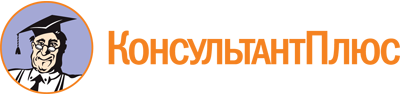 Закон Амурской области от 31.08.2007 N 368-ОЗ
(ред. от 01.09.2023)
"О бюджетном процессе в Амурской области"
(принят Амурским областным Советом народных депутатов 23.08.2007)Документ предоставлен КонсультантПлюс

www.consultant.ru

Дата сохранения: 27.10.2023
 31 августа 2007 года368-ОЗСписок изменяющих документов(в ред. Законов Амурской областиот 24.04.2008 N 22-ОЗ, от 24.11.2008 N 129-ОЗ, от 02.09.2009 N 235-ОЗ,от 04.10.2010 N 382-ОЗ, от 16.05.2011 N 479-ОЗ, от 07.11.2011 N 554-ОЗ,от 01.06.2012 N 47-ОЗ, от 12.02.2013 N 149-ОЗ, от 28.06.2013 N 194-ОЗ,от 26.11.2013 N 286-ОЗ, от 14.03.2014 N 338-ОЗ, от 29.09.2014 N 404-ОЗ,от 27.02.2015 N 493-ОЗ (ред. 20.11.2015), от 30.04.2015 N 523-ОЗ,от 25.09.2015 N 577-ОЗ, от 20.11.2015 N 611-ОЗ, от 10.05.2016 N 674-ОЗ,от 28.10.2016 N 2-ОЗ, от 27.12.2016 N 31-ОЗ, от 31.03.2017 N 58-ОЗ,от 04.07.2017 N 90-ОЗ, от 05.10.2017 N 117-ОЗ, от 22.02.2018 N 184-ОЗ,от 05.10.2018 N 241-ОЗ, от 28.03.2019 N 333-ОЗ, от 04.10.2019 N 410-ОЗ,от 29.10.2019 N 423-ОЗ, от 01.06.2020 N 538-ОЗ, от 05.10.2020 N 587-ОЗ,от 11.10.2021 N 14-ОЗ, от 08.09.2022 N 143-ОЗ, от 21.11.2022 N 196-ОЗ,от 01.03.2023 N 274-ОЗ, от 01.09.2023 N 356-ОЗ,с изм., внесенными Законами Амурской областиот 11.11.2010 N 400-ОЗ, от 17.11.2011 N 572-ОЗ, от 29.08.2014 N 391-ОЗ,от 07.10.2015 N 591-ОЗ, от 09.03.2016 N 656-ОЗ, от 05.09.2016 N 700-ОЗ,от 31.10.2017 N 132-ОЗ, от 22.12.2017 N 164-ОЗ (ред. 31.10.2018),от 31.10.2018 N 255-ОЗ, от 05.10.2020 N 588-ОЗ)